Рассмотрев протест прокуратуры Нижнегорского района Республики Крым от 01.02.2023 года №019-2023/Прд20-23-20350018, в соответствии с Федеральным законом от 06.10.2003 № 131-ФЗ «Об общих принципах организации местного самоуправления в Российской Федерации», Законом Республики Крым от 21.08.2014 № 54-ЗРК «Об основах местного самоуправления в Республике Крым», согласно поручению Главы Республики Крым от 22.03.2023 № 1/01-32/1308, руководствуясь Уставом муниципального образования Ивановское сельское поселение Нижнегорского района Республики Крым, Ивановский сельский совет РЕШИЛ:1. Внести изменения в Правила благоустройства территории муниципального образования Ивановское сельское поселение Нижнегорского района Республики Крым, утвержденные решением Ивановского сельского совета от 18.08.2020г. № 2:1.1. пункт 2 статьи 4 дополнить новым абзацем первым следующего содержания:«2. Собственники помещений в многоквартирном доме или по их поручению товарищества собственников жилья, жилищные кооперативы, управляющие компании обязаны  обеспечивать надлежащее состояние придомовой территории, содержание придомовой территории, элементов благоустройства, надлежащий уход за зелеными насаждениями, обрезку, своевременный снос больных и аварийных деревьев в соответствии с требованиями, установленными действующим законодательством».1.2. статью 6 дополнить пунктом 7 следующего содержания:«7. Организации и граждане обязаны обеспечивать своевременную  и качественную уборку принадлежащих им на праве собственности, находящихся во владении и (или) пользовании земельных участков, а также прилегающей территории в соответствии с настоящими правилами благоустройства и требованиями действующего законодательства, в том числе в части выполнения  работ по:- своевременному покосу зеленых зон, сбору и утилизации растительных остатков;- сбору случайного мусора с обеспечением транспортировки  до мест накопления ТКО;- санитарному содержанию (очистке, подметанию) твердых покрытий.»2. Обнародовать настоящее решение на Информационном стенде в административном здании Ивановского сельского совета по адресу: с.Тамбовка, ул.Школьная, 3 «а», а также разместить на официальном сайте Ивановского сельского поселения – «ивановское-сп.рф».3. Настоящее решение вступает в силу со дня его официального обнародования.4. Контроль исполнения настоящего решения возложить на заместителя главы – заведующего сектором администрации Ивановского сельского поселения Нижнегорского района Республики Крым.Председатель Ивановского сельского совета –глава администрации Ивановского сельского поселения                    Н.Н. Шарафеев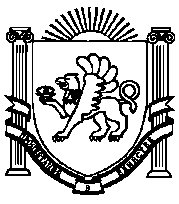 26- я внеочередная сессия 2-го созываРЕШЕНИЕ № 4от 15 мая 2023 года                                                                                          с.ТамбовкаО внесении изменений в Правила благоустройства территории муниципального образования Ивановское сельское поселение Нижнегорского района Республики Крым, утвержденные решением Ивановского сельского совета от 18.08.2020г. № 2